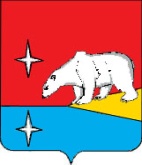 АДМИНИСТРАЦИЯГОРОДСКОГО ОКРУГА ЭГВЕКИНОТПОСТАНОВЛЕНИЕОб утверждении Плана мероприятий по формированию экологической культуры населения и информационной работе в области обращения с твёрдыми коммунальными отходами в городском округе Эгвекинот на 2019 годВ соответствии с Федеральным законом от 6 октября 2003 г. № 131-ФЗ «Об общих принципах организации местного самоуправления в Российской Федерации», руководствуясь Перечнем поручений по результатам проверки исполнения законодательства и решений Президента в сфере регулирования обращения с отходами, утвержденными Президентом Российской Федерации 15 февраля 2017 г. № Пр-2319, в целях повышения экологической культуры населения, Администрация городского округа Эгвекинот П О С Т А Н О В Л Я Е Т:Утвердить План мероприятий по формированию экологической культуры населения и информационной работе в области обращения с твёрдыми коммунальными отходами в городском округе Эгвекинот на 2019 год согласно приложению к настоящему постановлению.Настоящее постановление подлежит обнародованию в местах, определенных Уставом городского округа Эгвекинот, размещению на официальном сайте Администрации городского округа Эгвекинот в информационно-телекоммуникационной сети «Интернет».Настоящее постановление вступает в силу со дня его обнародования и распространяет свое действие на правоотношения, возникшие с 1 января 2019 года.Контроль за исполнением настоящего постановления возложить на Управление промышленной и сельскохозяйственной политики Администрации городского округа Эгвекинот (Кондрашин А.Н.). Первый заместитель Главы Администрации                                                                                     А.М. АбакаровПлан мероприятий по формированию экологической культуры населения и информационной работе в области обращения с твёрдыми коммунальными отходами в городском округе Эгвекинот на 2019 год.от 6 июня 2019 г.№ 218 - пап. ЭгвекинотПриложениек постановлению Администрации городского округа Эгвекинотот 6 июня 2019 г. № 218 -па№ п/пПеречень мероприятийОтветственный исполнительСрок
выполнения1Информирование населения об организациях, осуществляющих деятельность по обращению с отходами, посредством размещения информации на официальном сайте Администрации городского округа ЭгвекинотАдминистрация городского округа ЭгвекинотПостоянно2Организация  субботников по санитарной очистке и благоустройству территории городского округа Эгвекинот в рамках всероссийского экологического субботникаАдминистрация городского округа ЭгвекинотИюнь-август3Организация работ по уборке общественных территорий в городском округе ЭгвекинотАдминистрация городского округа ЭгвекинотИюнь-август4Организация сбора, определение места первичного сбора и размещения отработанных ртутьсодержащих ламп, а также информирование потребителей ртутьсодержащих ламп о месте первичного сбора и размещения отработанных ртутьсодержащих ламп на территории городского округа ЭгвекинотАдминистрация городского округа ЭгвекинотПостоянно5Участие в региональных семинарах по тематике  сбора, хранения и транспортирования твердых коммунальных отходов (ТКО).Администрация городского округа ЭгвекинотВ течение года6Оборудование контейнерных площадок в населенных пунктах городского округа ЭгвекинотАдминистрация городского округа ЭгвекинотИюнь-сентябрь7Проведение мероприятий по формированию экологической культуры населения и информированию физических и юридических лиц по вопросам обращения с ТКОАдминистрация городского округа ЭгвекинотВ течение года8Проведение рейдов по выявлению несанкционированных свалок на территории городского округа ЭгвекинотАдминистрация городского округа ЭгвекинотИюнь-сентябрь9Проведение бесед на сходах граждан по вопросам экологической культуры и обращения с ТКО.Администрация городского округа ЭгвекинотВ течение года